EXECUTIVE COMMITTEE OF
  THE MULTILATERAL FUND FOR THE
  IMPLEMENTATION OF THE MONTREAL PROTOCOL
Eighty-seventh MeetingMontreal, 28 June-2 July 2021UNDP's WORK PROGRAMME FOR 2021COMMENTS AND RECOMMENDATION OF THE FUND SECRETARIATUNDP is requesting approval from the Executive Committee of US $3,368,102, plus agency support costs of US $235,767, for its 2021 work programme listed in Table 1. The submission is attached to the present document.Table 1: UNDP’s work programme for 2021a Government of Germany as cooperating bilateral agencyb UNEP as cooperating implementing agencyc UNIDO as cooperating implementing agencyd UNEP as lead implementing agencye UNIDO as lead implementing agency* For individual considerationSECTION A: ACTIVITIES RECOMMENDED FOR BLANKET APPROVALA1: Renewal of institutional strengthening projectsProject descriptionUNDP submitted requests for the renewal of the institutional strengthening (IS) projects for the countries listed in section A1 of Table 1. The description for these projects are presented in Annex I to the present document.Secretariat’s commentsThe Secretariat reviewed the requests for the renewal of two IS projects on behalf of the Governments concerned against the guidelines and relevant decisions regarding eligibility and funding levels. The requests were cross-checked against the original IS work plans for the previous phase, country programme and Article 7 data, the latest report on implementation of their HCFC phase-out management plans (HPMPs), the agency’s progress report, and any relevant decisions of the Meeting of the Parties. It was noted that these countries have submitted their 2020 country programme data and are in compliance with the control targets under the Montreal Protocol, and their annual HCFC consumption does not exceed the annual maximum allowable consumption indicated in their HPMP Agreements with the Executive Committee. Furthermore, the requests submitted included performance indicators for the planned activities for the next phase of the IS projects, in accordance with decision 74/51(e).Secretariat’s recommendationThe Secretariat recommends blanket approval of the institutional strengthening renewal requests for Chile and Pakistan at the level of funding indicated in section A1 of Table 1 of the present document. The Executive Committee may wish to express to the aforementioned Governments the comments presented in Annex II to the present document.A2: Project preparation for HCFC phase-out management plansProject descriptionUNDP submitted requests for the preparation of stage III of the HPMPs for two Article 5 countries as designated implementing agency; for another two as lead implementing agency with the Government of Germany and UNEP as cooperating agencies for India; and the Government of Germany, UNEP, and UNIDO as cooperating agencies for the Islamic Republic of Iran. In addition, UNDP requested project preparation funding for four investment activities: three in India in the refrigeration, air-conditioning, and firefighting manufacturing sectors and one in the Islamic Republic of Iran in the industrial refrigeration and air-conditioning (RAC) sector as part of stage III of the HPMPs for these two Article 5 countries. These requests are shown in section A2 of Table 1.As cooperating agencies for India and the Islamic Republic of Iran the Government of Germany has requested a total of US $80,000, plus agency support costs of US $10,400 under bilateral cooperation; and UNEP has requested a total of US $35,000, plus agency support costs of US $4,550 in its work programmes for 2021. UNIDO as cooperating implementing agency for the Islamic Republic of Iran, has requested US $65,000, plus agency support costs of US $4,550 in its work programmes for 2021.UNDP provided descriptions of the activities to support the requests for project preparation. The submissions included: justification for the requested project preparation funding; a progress report on the implementation of stage II of their respective HPMPs; and the potential activities with associated costs. Secretariat’s commentsIn reviewing the four requests, the Secretariat took into account the guidelines for funding the preparation of HPMPs for Article 5 countries contained in decision 71/42; stage II of HPMPs as approved and the status of implementation of the tranches as at the preparation of the present document; and decision 82/45(c)(i). The Secretariat noted that the funding requested for each country is in line with decision 71/42, and that UNDP confirmed that the remaining funding tranches for these countries will be submitted as scheduled in their Agreements with the Executive Committee. UNDP confirmed that stage III of the HPMP for India, Indonesia, Iran (Islamic Republic of) and Malaysia will phase out 100 per cent of the HCFC baseline by 1 January 2030.UNDP provided the information required (number of enterprises, and level of HCFC consumption) to support the funding requests for the preparation of three investment projects for the conversion of the refrigeration, air-conditioning, and firefighting manufacturing sectors, which were not assisted in stage II of the HPMP for India; and for the investment projects for the conversion of the industrial RAC, and the RAC manufacturing sectors which were not assisted in stage II of the HPMP for the Islamic Republic of Iran. Secretariat’s recommendationsThe Secretariat recommends blanket approval for project preparation for stage III of the HCFC phase-out management plans (HPMPs) for India, Indonesia, the Islamic Republic of Iran, and Malaysia at the level of funding shown in section A2 of Table 1.SECTION B: ACTIVITIES RECOMMENDED FOR INDIVIDUAL CONSIDERATIONProject preparation requests submitted to the 85th and 86th meetingsAt the 85th meeting, UNDP submitted requests for funding for the preparation of HFC phase-down management plans for for three Article 5 countries as designated implementing agency, listed in section B1 of Table 1. At the 86th meeting, UNDP submitted requests for the preparation of HFC phase-down management plans for two Article 5 countries as designated implementing agency, for three countries as lead implementing agency, and for four countries as cooperating implementing agency as shown in section B1 of Table 1. These funding requests, submitted for individual consideration, were not considered at the 85th and 86th meetings, and were deferred to the 87th meeting in light of the discussion of the Draft guidelines for the preparation of HFC phase-down plans for Article 5 countries at the 86th meeting, and in line with decision 86/59. Accordingly, the proposals submitted to the 85th and 86th meetings have been included in the present document. B1: Project preparation for HFC phase-down management plansProject descriptionUNDP submitted requests for the preparation of HFC phase-down management plans for five Article 5 countries as designated implementing agency, for two countries as lead implementing agency, and for one country as cooperating implementing agency as shown in section B1 of Table 1. UNEP as lead implementing agency for Eswatini and as cooperating implementing agency for Nigeria and Sri Lanka requested US $183,000, plus agency support costs of US $23,790; UNIDO as cooperating implementing agency for Nigeria requested US $25,000, plus agency support costs of US $1,750, in their work programmes for 2021. Secretariat’s commentsUNDP as lead implementing agency, provided a description of the activities required for the preparation of overarching strategies for HFC phase-down for Colombia, the Dominican Republic, Panama, Paraguay, Sri Lanka and Trinidad and Tobago, and revised activities for Nigeria, which included the corresponding costs of each activity using the format for requests for project preparation for stages of HPMPs. The submissions included recent information about the estimated imports of HFCs and HFC blends for Colombia, the Dominican Republic, Panama, Paraguay, and Trinidad and Tobago (i.e., 2017-2019, or 2018-2020) and older data for Nigeria (2012-2015) and Sri Lanka (2012-2017); the list of activities for the project preparation included stakeholder consultations, the development of communication and outreach plans and HFC phase-down strategy development for all seven countries; the analysis of sectoral distribution and consumption of HFCs, and assessment of training and certification, and recycling and recovery needs was included for six countries; the activities for Colombia and Sri Lanka included surveys in subsectors that consume HFCs; in Sri Lanka and Nigeria activities included capacity building related to customs and enforcement; and in Nigeria activities also included an assessment of the manufacturing sector. The requested funding is based on the proposed Draft guidelines for the preparation of HFC phase-down plans, which were submitted to the 86th meeting and deferred to the 87th for further discussion. The funding amount for the preparation of the project proposals requested at the 85th meeting was based on the funding for enabling activities (contained in decision 79/46(c)); however, the funding requested at the 86th meeting was based on the funding for project preparation for stage I of HPMPs (contained in decision 56/16(c)), as this funding was used by bilateral and implementing agencies in preparing their 2021-2023 business plans that were submitted to the 86th meeting. The Secretariat notes that the funding amounts for project preparation requests are indicative, as the actual amounts will be decided when the Executive Committee concludes its consideration of the Draft guidelines for the preparation of HFC phase-down plans for Article 5 countries (decision 86/93).The Secretariat reviewed the submissions based on the experience of reviewing requests for preparation of HPMPs, and taking into account guidance provided and decisions adopted by the Executive Committee for such projects. Following this review, the Secretariat noted the following:All seven countries for which UNDP requested funding for preparation of an HFC phase-down management plan as designated or lead implementing agency have ratified the Kigali Amendment; each would be eligible for project preparation funding in line with decision 79/46(b)(iii); the countries have also provided endorsement letters indicating their intention to take early action on HFC phase-down; andThe activities included in the project preparation are similar to those required to prepare HPMPs. Some activities resembled those included under the enabling activities for HFC phase-down for which funding had already been provided to each country, and which are ongoing. UNDP clarified that the project preparation for the overarching strategies for HFC phase-down for these countries would draw on the activities implemented under the enabling activities, as these were the first actions associated with the phase-down of HFCs and had contributed to the ratification of the Kigali Amendment. Approval of funding for these requests at the 87th meeting will allow implementation of HFC phase-down to begin by 2022, and achieve compliance with the Kigali Amendment.The Secretariat informed UNDP that it will be unable to make a recommendation on these requests as guidelines on funding these requests will continue to be discussed at the 87th meeting.Secretariat’s recommendationThe Executive Committee may wish to consider, in line with discussions under agenda item 9(a), Overview of issues identified during project review, and agenda item 13(c), Draft guidelines for the preparation of HFC phase-down plans for Article 5 countries (decision 86/93), the requests for funding the preparation of HFC phase-down management plans for the countries listed in section B1 of Table 1.Annex Iinstitutional strengthening project proposalsChile: Renewal of institutional strengthening Progress reportDuring phase XIII, the NOU continued to coordinate ozone matters and assist in the implementation of stage II of the HPMP through working closely with local authorities and stakeholders on several activities including training of refrigeration and air-conditioning technicians, and in the formulation of stage III of the HPMP. The control on imports and exports of HCFCs, including those contained in pre-blended polyols, continues to be implemented in coordination with the National Customs Service. The HFC licensing system has also been established and is fully operational and the country is preparing for the implementation of the Kigali Amendment. The NOU participated in meetings relevant to the implementation of the Montreal Protocol. Of the ten performance indicators, eight were fully achieved, with two partially achieved. During the pandemic, the country continued to carry out the activities programmed in a satisfactory manner.Plan of actionDuring phase XIV, the Government of Chile will maintain the ban on CFC and halons, and the reductions achieved in HCFC consumption. The Government will establish the HFC baseline and its quota system. The NOU will work with public and private entities to enforce the control measures on the HCFC consumption, and assist in organizing and implementing activities including investment projects, a training programme on good refrigeration practices and awareness. Additionally, the Government will finalize the implementation of stage II of the HPMP and achieve compliance with the next HCFC reduction targets. The Government will continue the internal process for the implementation of the Kigali Amendment, and the NOU will continue its participation in network and global Montreal Protocol meetings, so as to exchange information and experience that will foster the implementation of national policies and strategies for the protection of the ozone layer.Pakistan: Renewal of institutional strengthening Progress reportPhase X of the institutional strengthening project provided policy-level support to the HCFC phase-out strategy and helped the Government of Pakistan to meet its Montreal Protocol commitments through enforcement of regulation, monitoring, and collaboration with key stakeholders. The NOU worked closely with other agencies and stakeholders to ensure monitoring of ODS phase-out, and assist in the implementation of stage II of the HPMP and preparation of stage III. All four of the performance indicators for the reporting period were fully achieved.Plan of actionPhase XI will continue to support the HPMP activities for stage II and stage III to achieve and sustain the HCFC reduction as agreed under the Montreal Protocol. Workshops for industry, importers and the public will be held regularly to raise awareness regarding the harmful effects of ODS, as well as the linkage to climate change. Close coordination will be maintained with academia and all relevant stakeholders for awareness-raising of the environment. In addition to implementation of policy, training and awareness activities, will ensure that all HPMP targets are met. Enabling activities will also be implemented which will help prepare the roadmap for HFC phase-down in Pakistan.Annex II DRAFT VIEWS EXPRESSED BY THE EXECUTIVE COMMITTEE ON RENEWAL OF INSTITUTIONAL STRENGTHENING PROJECTS SUBMITTED TO THE 87th MEETINGChileThe Executive Committee reviewed the report presented with the request for renewal of the institutional strengthening (IS) project for Chile (phase XIII) and noted with appreciation that the Government of Chile reported 2018, 2019 and 2020 country programme implementation data to the Fund Secretariat and Article 7 data to the Ozone Secretariat indicating that the country is in compliance with the Montreal Protocol. The Executive Committee further noted that the Government of Chile has taken steps to phase out ODS consumption; in particular, implementation of HCFC imports controls through the licensing and quota system, and training of customs officers and refrigeration technicians. The Executive Committee also noted with appreciation the activities initiated to facilitate the implementation of the Kigali Amendment, including the establishment and implementation of an HFC licensing system. The Executive Committee acknowledged the efforts of the Government of Chile and is hopeful that, within the next two years, the Government of Chile will continue implementation of the HCFC phase-out management plan and IS project activities and achieve and sustain the required reduction in HCFC consumption as per the Montreal Protocol.PakistanThe Executive Committee reviewed the report presented with the request for renewal of the institutional strengthening (IS) project (phase XI) for Pakistan and noted with appreciation the timely submission of the 2018 and 2019 consumption data to both the Ozone Secretariat under Article 7 of the Montreal Protocol and the Fund Secretariat under the country programme implementation report confirming that the country is in compliance with the Montreal Protocol. The Committee also noted that the Government of Pakistan continued to work in close collaboration with stakeholders to manage and monitor the consumption of ODS, and to sustain the ODS phase-out achieved. The Committee acknowledged the efforts of the Government and is, therefore, hopeful that Pakistan will continue the timely and successful implementation of Montreal Protocol activities, including completion of stage II of the HCFC phase-out management plan, initiation of stage III of the HPMP, continuation of enabling activities for the phase-down of HFCs and the institutional strengthening project activities.UNITED
NATIONSUNITED
NATIONSEP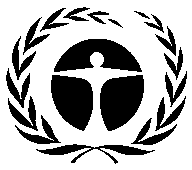 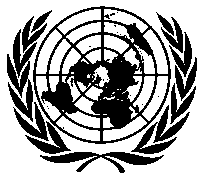 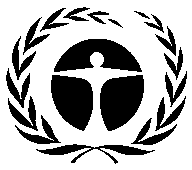 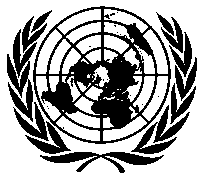 United NationsEnvironmentProgrammeDistr.GENERALUNEP/OzL.Pro/ExCom/87/1516 June 2021ORIGINAL: ENGLISHCountryActivity/ProjectActivity/ProjectAmount requested (US $)Amount recommended (US $)SECTION A: ACTIVITIES RECOMMENDED FOR BLANKET APPROVALSECTION A: ACTIVITIES RECOMMENDED FOR BLANKET APPROVALSECTION A: ACTIVITIES RECOMMENDED FOR BLANKET APPROVALSECTION A: ACTIVITIES RECOMMENDED FOR BLANKET APPROVALSECTION A: ACTIVITIES RECOMMENDED FOR BLANKET APPROVALA1: Renewal of institutional strengthening projectsA1: Renewal of institutional strengthening projectsA1: Renewal of institutional strengthening projectsA1: Renewal of institutional strengthening projectsA1: Renewal of institutional strengthening projectsChileRenewal of institutional strengthening project (Phase XIV)Renewal of institutional strengthening project (Phase XIV)238,784238,784PakistanRenewal of institutional strengthening project (Phase XI)Renewal of institutional strengthening project (Phase XI)287,318287,318Subtotal for A1Subtotal for A1Subtotal for A1526,102526,102Agency support costsAgency support costsAgency support costs36,82736,827Total for A1Total for A1Total for A1562,929562,929A2: Project preparation for HCFC phase-out management plans (HPMPs)A2: Project preparation for HCFC phase-out management plans (HPMPs)A2: Project preparation for HCFC phase-out management plans (HPMPs)A2: Project preparation for HCFC phase-out management plans (HPMPs)A2: Project preparation for HCFC phase-out management plans (HPMPs)India a b Preparation of an HPMP (stage III) Preparation of an HPMP (stage III) 30,00030,000IndiaPreparation for HCFC phase-out investment activities (air-conditioning)Preparation for HCFC phase-out investment activities (air-conditioning)150,000150,000IndiaPreparation for HCFC phase-out investment activities (refrigeration)Preparation for HCFC phase-out investment activities (refrigeration)150,000150,000IndiaPreparation for HCFC phase-out investment activities (firefighting)Preparation for HCFC phase-out investment activities (firefighting)60,00060,000Indonesia Preparation of an HPMP (stage III) Preparation of an HPMP (stage III) 90,00090,000Islamic Republic of Irana b c Preparation of an HPMP (stage III) Preparation of an HPMP (stage III) 25,00025,000Islamic Republic of Iran aPreparation for HCFC phase-out investment activities (industrial refrigeration and air-conditioning)Preparation for HCFC phase-out investment activities (industrial refrigeration and air-conditioning)25,00025,000MalaysiaPreparation of an HPMP (stage III) Preparation of an HPMP (stage III) 90,00090,000Subtotal for A2Subtotal for A2Subtotal for A2620,000620,000Agency support costsAgency support costsAgency support costs43,40043,400Total for A2Total for A2Total for A2663,400663,400SECTION B: ACTIVITIES RECOMMENDED FOR INDIVIDUAL CONSIDERATIONSECTION B: ACTIVITIES RECOMMENDED FOR INDIVIDUAL CONSIDERATIONSECTION B: ACTIVITIES RECOMMENDED FOR INDIVIDUAL CONSIDERATIONSECTION B: ACTIVITIES RECOMMENDED FOR INDIVIDUAL CONSIDERATIONSECTION B: ACTIVITIES RECOMMENDED FOR INDIVIDUAL CONSIDERATIONB1: Project preparation for HFC phase-down management plansB1: Project preparation for HFC phase-down management plansB1: Project preparation for HFC phase-down management plansB1: Project preparation for HFC phase-down management plansB1: Project preparation for HFC phase-down management plansCountryMeeting submittedActivity/ProjectAmount requested (US $)Amount recommended (US $)Bhutan d86Preparation of an HFC phase-down management plan10,000*Colombia87Preparation of an HFC phase-down management plan205,000*Costa Rica85Preparation of an HFC phase-down management plan150,000*Cuba85Preparation of an HFC phase-down management plan150,000*Dominican Republic87Preparation of an HFC phase-down management plan170,000*Eswatini d87Preparation of an HFC phase-down management plan30,000*Ghana b 86Preparation of an HFC phase-down management plan105,000*Kyrgyzstan b 86Preparation of an HFC phase-down management plan60,000*Lao People’s Democratic Republic d86Preparation of an HFC phase-down management plan10,000*Lebanon86Preparation of an HFC phase-down management plan150,000*Maldives d86 Preparation of an HFC phase-down management plan10,000*Mexico b e86Preparation of an HFC phase-down management plan90,000*Nigeria b c86/87Preparation of an HFC phase-down management plan137,000*Panama87Preparation of an HFC phase-down management plan190,000*Paraguay87Preparation of an HFC phase-down management plan170,000*Peru86Preparation of an HFC phase-down management plan150,000*Sri Lanka b87Preparation of an HFC phase-down management plan135,000*Trinidad and Tobago87Preparation of an HFC phase-down management plan150,000*Uruguay85Preparation of an HFC phase-down management plan150,000*Subtotal for B1Subtotal for B1Subtotal for B12,222,000*Agency support costsAgency support costsAgency support costs155,540*Total for B1Total for B1Total for B12,377,540*Grand total (A1, A2, B1)Grand total (A1, A2, B1)Grand total (A1, A2, B1)3,603,8691,226,329Summary of the project and country profileSummary of the project and country profileImplementing agency:Implementing agency:UNDPAmounts previously approved for institutional strengthening (US $):Amounts previously approved for institutional strengthening (US $):Phase I:Jun-92213,000Phase II:Oct-96113,500Phase III:Jul-98143,500Phase IV:Dec-00143,500Phase V:Nov-02186,550Phase VI:Apr-05 and Nov-05186,550Phase VII:Mar-07186,550Phase VIII:Apr-09186,550Phase IX:Apr-11186,550Phase X:Apr-13186,550Phase XI:May-15186,550Phase XII:Jul-17238,784Phase XIII:May19238,784Total:Total:2,396,918Amount requested for renewal (phase XIV) (US $):Amount requested for renewal (phase XIV) (US $):238,784Amount recommended for approval for phase XIV (US $): Amount recommended for approval for phase XIV (US $): 238,784Agency support costs (US $):Agency support costs (US $):16,715Total cost of institutional strengthening phase XIV to the Multilateral Fund (US $):Total cost of institutional strengthening phase XIV to the Multilateral Fund (US $):255,499Date of approval of country programme:Date of approval of country programme:1992Date of approval of HCFC phase-out management plan (stage I):Date of approval of HCFC phase-out management plan (stage I):2011Date of approval of HCFC phase-out management plan (stage II):Date of approval of HCFC phase-out management plan (stage II):2018Baseline consumption of controlled substances (ODP tonnes):Baseline consumption of controlled substances (ODP tonnes):Annex B, Group III (methyl chloroform) (average 1998-2000)Annex B, Group III (methyl chloroform) (average 1998-2000)6.4Annex C, Group I (HCFCs) (average 2009-2010)Annex C, Group I (HCFCs) (average 2009-2010)87.5Annex E, (methyl bromide) (average 1995-1998)Annex E, (methyl bromide) (average 1995-1998)212.5Latest reported ODS consumption (2019) (ODP tonnes) as per Article 7:Latest reported ODS consumption (2019) (ODP tonnes) as per Article 7:Annex B, Group III (methyl chloroform)Annex B, Group III (methyl chloroform)0.00Annex C, Group I (HCFCs)Annex C, Group I (HCFCs)32.21Annex E, (methyl bromide)Annex E, (methyl bromide)0.00Total:Total:32.21Year of reported country programme implementation data:Year of reported country programme implementation data:2020Amount approved for projects (as at December 2020) (US $):Amount approved for projects (as at December 2020) (US $):21,413,168Amount disbursed (as at December 2019) (US $):Amount disbursed (as at December 2019) (US $):16,409,118ODS to be phased out (as at December 2020) (ODP tonnes):ODS to be phased out (as at December 2020) (ODP tonnes):1,333.6ODS phased out (as at December 2019) (ODP tonnes):ODS phased out (as at December 2019) (ODP tonnes):1,040.0Summary of activitiesSummary of activitiesSummary of activitiesFunds approved (US $)(a)(a)Investment projects:12,535,861(b)(b)Institutional strengthening:2,396,918(c)(c)Project preparation, technical assistance, training and other non-investment projects:6,480,389	Total:	Total:	Total:21,413,168(d)HFC activities funded from additional voluntary contributionsHFC activities funded from additional voluntary contributions150,000Summary of the project and country profileSummary of the project and country profileImplementing agency:Implementing agency:UNDPAmounts previously approved for institutional strengthening (US $):Amounts previously approved for institutional strengthening (US $):Phase I:Sept-94259,000Phase II:Dec-01172,666Phase III:Dec-03224,467Phase IV:Mar-07and Nov-07224,467Phase V:Apr-09224,467Phase VI:Dec-10224,467Phase VII:Dec-12224,467Phase VIII:Nov-14224,467Phase IX:Dec-16287,318Phase X:Dec-18287,318	Total:	Total:2,353,104Amount requested for renewal (phase XI) (US $):Amount requested for renewal (phase XI) (US $):287,318Amount recommended for approval for phase XI (US $): Amount recommended for approval for phase XI (US $): 287,318Agency support costs (US $):Agency support costs (US $):20,112Total cost of institutional strengthening phase XI to the Multilateral Fund (US $):Total cost of institutional strengthening phase XI to the Multilateral Fund (US $):307,430Date of approval of country programme:Date of approval of country programme:1996Date of approval of HCFC phase-out management plan:Date of approval of HCFC phase-out management plan:2010Baseline consumption of controlled substances (ODP tonnes):Baseline consumption of controlled substances (ODP tonnes):Annex B, Group III (methyl chloroform) (average 1998-2000)Annex B, Group III (methyl chloroform) (average 1998-2000)2.3Annex C, Group I (HCFCs) (average 2009-2010)Annex C, Group I (HCFCs) (average 2009-2010)248.1Annex E, (methyl bromide) (average 1995-1998)Annex E, (methyl bromide) (average 1995-1998)14.0Latest reported ODS consumption (2020) (ODP tonnes) as per Article 7:Latest reported ODS consumption (2020) (ODP tonnes) as per Article 7:Annex B, Group III (methyl chloroform)Annex B, Group III (methyl chloroform)0.00Annex C, Group I (HCFCs)Annex C, Group I (HCFCs)122.21Annex E, (methyl bromide)Annex E, (methyl bromide)0.00	Total:	Total:122.21Year of reported country programme implementation data:Year of reported country programme implementation data:2020Amount approved for projects (as at December 2020) (US $):Amount approved for projects (as at December 2020) (US $):34,974,127Amount disbursed (as at December 2019) (US $):Amount disbursed (as at December 2019) (US $):27,181,695ODS to be phased out (as at December 2020) (ODP tonnes):ODS to be phased out (as at December 2020) (ODP tonnes):2,605ODS phased out (as at December 2019) (ODP tonnes):ODS phased out (as at December 2019) (ODP tonnes):2,569Summary of activitiesSummary of activitiesSummary of activitiesFunds approved (US $)(a)(a)Investment projects:28,002,723(b)(b)Institutional strengthening:2,353,104(c)(c)Project preparation, technical assistance, training and other non-investment projects:4,618,300	Total:	Total:	Total:34,974,127(d)HFC activities funded from additional voluntary contributionsHFC activities funded from additional voluntary contributions0